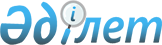 Об утверждении критериев оценки степени риска в сфере частного предпринимательства в области оборота ядов, вооружения, военной техники и отдельных видов оружия, взрывчатых и пиротехнических веществ и изделий с их применением
					
			Утративший силу
			
			
		
					Совместный приказ Заместителя Премьер-Министра Республики Казахстан - Министра индустрии и новых технологий Республики Казахстан от 29 апреля 2014 года № 140 и Министра регионального развития Республики Казахстан от 5 мая 2014 года № 124/ОД. Зарегистрирован в Министерстве юстиции Республики Казахстан 13 июня 2014 года № 9514. Утратил силу совместным приказом и.о. Министра по инвестициям и развитию Республики Казахстан от 4 декабря 2015 года № 1160 и Министра национальной экономики Республики Казахстан от 25 декабря 2015 года № 790      Сноска. Утратил силу совместным приказом и.о. Министра по инвестициям и развитию РК от 04.12.2015 № 1160 и Министра национальной экономики РК от 25.12.2015 № 790 (вводится в действие по истечении десяти календарных дней после дня его первого официального опубликования).      В соответствии с пунктом 4 статьи 13 Закона Республики Казахстан от 6 января 2011 года «О государственном контроле и надзоре в Республике Казахстан» ПРИКАЗЫВАЕМ:



      1. Утвердить:

      1) критерии оценки степени риска в сфере частного предпринимательства в области оборота ядов согласно приложению 1 к настоящему приказу.

      2) критерии оценки степени риска в сфере частного предпринимательства в области оборота вооружения, военной техники и отдельных видов оружия, взрывчатых и пиротехнических веществ и изделий с их применением согласно приложению 2 к настоящему приказу.



      2. Комитету промышленности Министерства индустрии и новых технологий Республики Казахстан (Касымбеков Б.А.) в установленном законодательством порядке обеспечить:

      1) государственную регистрацию настоящего совместного приказа в Министерстве юстиции Республики Казахстан;

      2) в течение десяти календарных дней после его государственной регистрации настоящего совместного приказа в Министерстве юстиции Республики Казахстан направление на официальное опубликование в средствах массовой информации и информационно-правовой системе «Әділет»;

      3) размещение настоящего совместного приказа на интернет-ресурсе Министерства индустрии и новых технологий Республики Казахстан.



      3. Признать утратившим силу совместный приказ Заместителя Премьер-Министра Республики Казахстан - Министра индустрии и новых технологий Республики Казахстан от 28 ноября 2012 года № 429 и Министра экономического развития и торговли Республики Казахстан от 5 декабря 2012 года № 328 «Об утверждении критериев оценки степени рисков в сфере частного предпринимательства в области оборота ядов, вооружения, военной техники и отдельных видов оружия, взрывчатых и пиротехнических веществ и изделий с их применением» (зарегистрированный в Реестре государственной регистрации нормативных правовых актов за № 8205, опубликованный в газете «Казахстанская правда» от 6 марта 2013 года № 83-84 (27357-27358).



      4. Контроль за исполнением настоящего совместного приказа возложить на первого вице-министра индустрии и новых технологий Республики Казахстан Рау А.П.



      5. Настоящий совместный приказ вводится в действие по истечении десяти календарных дней после дня его первого официального опубликования.

Приложение 1            

к совместному приказу Заместителя 

Премьер-Министра Республики    

Казахстан – Министра индустрии и  

новых технологий Республики Казахстан

от 29 апреля 2014 года № 140    

и Министра регионального развития   

Республики Казахстан        

от 5 мая 2014 года № 124/ОД      

Критерии оценки степени риска в сфере частного

предпринимательства в области оборота ядов

      1. Настоящие Критерии оценки степени риска в сфере частного предпринимательства в области оборота ядов (далее - Критерии) разработаны в соответствии с Законом Республики Казахстан от 6 января 2011 года «О государственном контроле и надзоре в Республике Казахстан».



      2. В Критериях используются следующие понятия:



      1) риск - вероятность причинения вреда в результате деятельности проверяемого субъекта жизни или здоровью человека, окружающей среде, законным интересам физических и юридических лиц, имущественным интересам государства с учетом степени тяжести его последствий;



      2) проверяемые субъекты - физические лица, юридические лица, в том числе государственные органы, филиалы и представительства юридических лиц, за деятельностью которых осуществляются контроль и надзор.



      3. Критерии в области оборота ядов подразделяются на:

      1) объективные, основанные на значимости рисков, в зависимости от осуществляемого вида деятельности субъектов контроля;

      2) субъективные, определяемые в зависимости от допущенных субъектами контроля нарушений законодательства в сфере лицензирования, выявленных по результатам проверок.



      4. Первичное отнесение субъектов контроля к группам риска осуществляется с учетом объективных критериев.



      5. Последующее отнесение субъектов контроля к группам риска осуществляется с учетом субъективных критериев.



      6. Проверяемые субъекты с учетом объективных критериев оценки степени риска в области оборота ядов:

      1) к группе высокого риска относятся субъекты контроля, осуществляющие:

      производство, переработку, хранение, реализацию, уничтожение ядов;

      приобретение, хранение, реализацию, использование ядов;

      2) к группе среднего риска относятся субъекты контроля, осуществляющие приобретение, хранение, реализацию ядов;

      3) по объективным критериям субъекты контроля к группе незначительного риска не относятся.



      7. Последующее распределение проверяемых субъектов по группам риска осуществляется согласно приложению к настоящим Критериям.



      8. Баллы по критериям риска суммируются для определения общего суммарного итога согласно приложению к настоящему критериям.



      9. Результаты суммарного итога используются для распределения проверяемых субъектов по соответствующим степеням риска, в следующем порядке:

      1) к группе высокого риска относятся субъекты контроля, набравшие по итогам проверок от 7 и более баллов;

      2) к группе среднего риска относятся субъекты контроля, набравшие по итогам проверок от 3 и до 6 баллов включительно;

      3) к группе незначительного риска относятся субъекты контроля, набравшие по итогам проверок от 0 до 2 баллов включительно;

      4) субъекты контроля высокой степени риска переносятся в среднюю и незначительную степени риска;

      5) субъекты контроля средней степени риска переносятся в незначительную степень риска;

      6) субъекты контроля средней и незначительной степени риска переносятся в более высокую и более низкую степени риска;

      7) субъекты контроля незначительной степени риска переносятся в среднюю степень риска.



      10. Отбор проверяемых субъектов на проведение плановой проверки внутри одной группы риска осуществляется по принципу:

      1) наибольшему не проверенному периоду;

      2) наибольшему количеству набранных баллов.

Приложение             

к Критериям оценки степени риска в

сфере частного предпринимательства

в области оборота ядов     

                      Баллы по критериям риска

Приложение 2            

к совместному приказу Заместителя 

Премьер-Министра Республики    

Казахстан – Министра индустрии и  

новых технологий Республики Казахстан

от 29 апреля 2014 года № 140    

и Министра регионального развития   

Республики Казахстан        

от 5 мая 2014 года № 124/ОД      

Критерии оценки степени риска в сфере частного

предпринимательства в области оборота вооружения, военной

техники и отдельных видов оружия, взрывчатых и пиротехнических

веществ и изделий с их применением

      1. Настоящие Критерии оценки степени рисков в сфере частного предпринимательства в области оборота вооружения, военной техники и отдельных видов оружия, взрывчатых и пиротехнических веществ и изделий с их применением (далее - Критерии) разработаны в соответствии с Законом Республики Казахстан от 6 января 2011 года «О государственном контроле и надзоре в Республике Казахстан».



      2. В настоящих Критериях используются следующие понятия:



      1) риск - вероятность причинения вреда в результате деятельности проверяемого субъекта жизни или здоровью человека, окружающей среде, законным интересам физических и юридических лиц, имущественным интересам государства с учетом степени тяжести его последствий;



      2) проверяемые субъекты - физические лица, юридические лица, в том числе государственные органы, филиалы и представительства юридических лиц, за деятельностью которых осуществляются контроль и надзор.

      ликвидация (уничтожение, утилизация, захоронение) и переработка высвобождаемых боеприпасов, вооружений, военной техники, специальных средств;

      разработка, производство, ремонт, приобретение и реализация боеприпасов, вооружения и военной техники, запасных частей, комплектующих изделий и приборов к ним, а также специальных материалов и оборудования для их производства, включая монтаж, наладку, модернизацию, установку, использование, хранение, ремонт и сервисное обслуживание;

      разработка, производство, приобретение и реализация взрывчатых и пиротехнических веществ и изделий с их применением.



      3. Критерии в области оборота вооружения, военной техники и отдельных видов оружия, взрывчатых и пиротехнических веществ и изделий с их применением подразделяются на:

      1) объективные, основанные на значимости рисков, в зависимости от осуществляемого вида деятельности субъектов контроля;

      2) субъективные, определяемые в зависимости от допущенных субъектами контроля нарушений законодательства в сфере лицензирования, выявленных по результатам проверок.



      4. Первичное отнесение субъектов контроля к группам риска осуществляется с учетом объективных критериев.



      5. Последующее отнесение субъектов контроля к группам риска осуществляется с учетом субъективных критериев.



      6. Проверяемые субъекты с учетом объективных критериев оценки степени риска в области оборота вооружения, военной техники и отдельных видов оружия, взрывчатых и пиротехнических и изделий с их применением:

      1) к группе высокого риска относятся субъекты контроля, осуществляющие:

      ликвидацию (уничтожение, утилизацию, захоронение) и переработку высвобождаемых боеприпасов;

      ликвидацию (уничтожение, утилизацию, захоронение) и переработку высвобождаемых вооружений, военной техники, специальных средств;

      разработку, производство боеприпасов, вооружения и военной техники, запасных частей, комплектующих изделий и приборов к ним, специальных материалов и оборудования для их производства, включая монтаж, наладку, модернизацию, установку, использование, хранение, ремонт и сервисное обслуживание;

      ремонт боеприпасов, вооружения и военной техники, запасных частей, комплектующих изделий и приборов к ним, а также специальных материалов, оборудования для их производства, включая монтаж, наладку, модернизацию, установку, использование, хранение, ремонт и сервисное обслуживание;

      разработку взрывчатых и пиротехнических веществ и изделий с их применением;

      производство взрывчатых и пиротехнических веществ и изделий с их применением;

      приобретение взрывчатых и пиротехнических веществ и изделий с их применением для собственных производственных нужд;

      1) к группе среднего риска относятся субъекты контроля, осуществляющие:

      приобретение и реализацию боеприпасов, вооружения и военной техники, запасных частей, комплектующих изделий и приборов к ним, специальных материалов, оборудования для их производства, включая монтаж, наладку, модернизацию, установку, использование, хранение, ремонт и сервисное обслуживание;

      приобретение и реализацию взрывчатых и пиротехнических веществ и изделий с их применением;

      3) по объективным критериям субъекты контроля к группе незначительного риска не относятся.



      7. Последующее распределение проверяемых субъектов по группам риска осуществляется согласно приложению к настоящим Критериям.



      8. Баллы по критериям риска суммируются для определения общего суммарного итога согласно приложению к настоящему критериям.



      9. Результаты суммарного итога используются для распределения проверяемых субъектов по соответствующим степеням риска, в следующем порядке:

      1) к группе высокого риска относятся субъекты контроля, набравшие по итогам проверок от 7 и более баллов;

      2) к группе среднего риска относятся субъекты контроля, набравшие по итогам проверок от 3 и до 6 баллов включительно;

      3) к группе незначительного риска относятся субъекты контроля, набравшие по итогам проверок от 0 до 2 баллов включительно;

      4) субъекты контроля высокой степени риска переносятся в среднюю и незначительную степени риска;

      5) субъекты контроля средней степени риска переносятся в незначительную степень риска;

      6) субъекты контроля средней и незначительной степени риска переносятся в более высокую и более низкую степени риска;

      7) субъекты контроля незначительной степени риска переносятся в среднюю степень риска.



      10. Отбор проверяемых субъектов на проведение плановой проверки внутри одной группы риска осуществляется по принципу:

      1) наибольшему не проверенному периоду;

      2) наибольшему количеству набранных баллов.

Приложение             

к Критерии оценки степени риска в

сфере частного предпринимательства

в области оборота вооружения,  

военной техники и отдельных видов

оружия, взрывчатых и        

пиротехнических веществ и изделий

с их применением          

                      Баллы по критериям риска
					© 2012. РГП на ПХВ «Институт законодательства и правовой информации Республики Казахстан» Министерства юстиции Республики Казахстан
				Заместитель Премьер-Министра

Республики Казахстан – Министр

индустрии и новых технологий

Республики Казахстан

_________________ А. ИсекешевМинистр регионального развития

Республики Казахстан

________________ Б. Жамишев№КритерииБалл123Производство, переработка, хранение, реализация, уничтожение ядовПроизводство, переработка, хранение, реализация, уничтожение ядовПроизводство, переработка, хранение, реализация, уничтожение ядов1.Отсутствие производственно-технической базы на праве собственности, отвечающей требованиям промышленной, санитарно-эпидемиологической безопасности и включающей:1.технологическую линию51.специализированное производственное здание71.специально оборудованный склад71.служебное помещение для размещения работающего персонала, на праве собственности22.Отсутствие технологического регламента на изготовление и переработку ядов73.Отсутствие служб, обеспечивающих:3.эксплуатацию и техническое обслуживание оборудований, механизмов, технологической линии33.контроль безопасности труда и охраны окружающей среды33.медицинский контроль33.метрологический контроль33.учет ядов34.Отсутствие квалификационного состава специалистов, инженерно-технических работников и рабочего персонала, работающего с ядами, с соответствующим специальным образованием, имеющих опыт практической работы по специальности не менее одного года, прошедших обучение и проверку знаний правил промышленной безопасности в организации, аттестованной уполномоченным органом в области промышленной безопасности75.Отсутствие договора на охрану производственно-технической базы со специализированной организацией, имеющей лицензию на охранную деятельность76.Отсутствие специальной защитной одежды, индивидуальных средств защиты77.Отсутствие утвержденного руководителем организации плана ликвидации аварий при проведении работ по производству, переработке, хранению, реализации, уничтожению ядов58.Отсутствие утвержденной руководителем организации инструкции по безопасному производству работ по производству, переработке, хранению, реализации, уничтожению ядов5Приобретение, хранение, реализация, использование ядовПриобретение, хранение, реализация, использование ядовПриобретение, хранение, реализация, использование ядов1.Отсутствие производственно-технической базы, находящейся на праве собственности или ином законном основании, отвечающей требованиям промышленной, санитарно-эпидемиологической безопасности и включающей:1.специализированное производственное здание71.специально оборудованный склад (помещение) или специализированную емкость для хранения ядов в соответствии с техническим проектом производства71.служебное помещение для размещения работающего персонала22.Отсутствие служб, обеспечивающих:2.эксплуатацию и техническое обслуживание оборудований, механизмов32.контроль безопасности труда и охраны окружающей среды32.медицинский контроль32.метрологический контроль32.учет ядов33.Отсутствие квалификационного состава специалистов, инженерно-технических работников и рабочего персонала, работающего с ядами, с соответствующим специальным образованием, имеющих опыт практической работы по специальности не менее одного года, прошедших обучение и проверку знаний правил промышленной безопасности в организации, аттестованной уполномоченным органом в области промышленной безопасности74.Отсутствие договора на охрану между владельцем производственно-технической базы и специализированной организацией, имеющей лицензию на охранную деятельность75.Отсутствие специальной защитной одежды, индивидуальных средств защиты76.Отсутствие утвержденного руководителем организации плана ликвидации аварий при проведении работ по приобретению, хранению, реализации, использованию ядов57.Отсутствие утвержденной руководителем организации инструкции по безопасному производству работ по приобретению, хранению, реализации, использованию ядов5Приобретение, хранение, реализация ядовПриобретение, хранение, реализация ядовПриобретение, хранение, реализация ядов1.Отсутствие специально оборудованного склада для хранения ядов на праве собственности отвечающей требованиям промышленной, санитарно-эпидемиологической безопасности72.Отсутствие служб, обеспечивающих:2.контроль безопасности труда и охраны окружающей среды32.медицинский контроль32.учет ядов33.Отсутствие квалификационного состава специалистов, инженерно-технических работников и рабочего персонала, работающего с ядами, с соответствующим специальным образованием, имеющих опыт практической работы по специальности не менее одного года, прошедших обучение и проверку знаний правил промышленной безопасности в организации, аттестованной уполномоченным органом в области промышленной безопасности74.Отсутствие договора на охрану специально оборудованного склада со специализированной организацией, имеющей лицензию на охранную деятельность75.Отсутствие специальной защитной одежды, индивидуальных средств защиты76.Отсутствие утвержденной руководителем организации инструкции по безопасному производству работ по приобретению, хранению, реализации ядов.5№КритерииБаллы123Разработка, производство боеприпасов, вооружения и военной техники, запасных частей, комплектующих изделий и приборов к ним, специальных материалов, оборудования для их производства, включая монтаж, наладку, модернизацию, установку, использование, хранение, ремонт и сервисное обслуживаниеРазработка, производство боеприпасов, вооружения и военной техники, запасных частей, комплектующих изделий и приборов к ним, специальных материалов, оборудования для их производства, включая монтаж, наладку, модернизацию, установку, использование, хранение, ремонт и сервисное обслуживаниеРазработка, производство боеприпасов, вооружения и военной техники, запасных частей, комплектующих изделий и приборов к ним, специальных материалов, оборудования для их производства, включая монтаж, наладку, модернизацию, установку, использование, хранение, ремонт и сервисное обслуживание1.Отсутствие у руководителя или заместителя руководителя юридического лица, в том числе руководителя или заместителя руководителя его филиала, а также физического лица, осуществляющего лицензируемый вид деятельности, высшего технического образования22.Отсутствие квалифицированных специалистов, имеющих соответствующее техническое образование, стаж работы не менее одного года по специальности73.Отсутствие научной базы в виде комплекта нормативно-технических документов по вопросам разработки и производства к указанному подвиду деятельности54.Отсутствие производственно-технической базы, находящейся на праве собственности и ином законном основании, огороженной, изолированной, расположенной на предусмотренном действующими нормативами безопасном расстоянии от жилых и производственных объектов, отвечающей требованиям промышленной, пожарной, санитарно-эпидемиологической безопасности и включающей:4.специализированное производственное здание74.оборудование, стенд, подъемный механизм74.специально оборудованную территорию и помещение для хранения и проведения контрольных испытаний разработанной и производимой продукции74.служебное помещение для размещения работающего персонала.25.Отсутствие разрешения Комитета национальной безопасности Республики Казахстан или его территориальных органов на работу с использованием сведений, составляющих государственные секреты по заявленному виду деятельности26.Отсутствие средств измерений, соответствующих условиям эксплуатации и установленным к ним требованиям законодательства об обеспечении единства измерений57.Отсутствие утвержденной руководителем организации инструкции по безопасному проведению работ по разработке и производству58.Отсутствие журнала по учету и хранению материалов, полуфабрикатов (заготовок), комплектующих деталей, готовых и бракованных изделий29.Отсутствие договора на охрану с использованием огнестрельного оружия между владельцем производственно-технической базы с субъектом охранной деятельности7Ремонт боеприпасов, вооружения и военной техники, запасных частей, комплектующих изделий и приборов к ним, специальных материалов и оборудования для их производства, включая монтаж, наладку, модернизацию, установку, использование, хранение, ремонт и сервисное обслуживаниеРемонт боеприпасов, вооружения и военной техники, запасных частей, комплектующих изделий и приборов к ним, специальных материалов и оборудования для их производства, включая монтаж, наладку, модернизацию, установку, использование, хранение, ремонт и сервисное обслуживаниеРемонт боеприпасов, вооружения и военной техники, запасных частей, комплектующих изделий и приборов к ним, специальных материалов и оборудования для их производства, включая монтаж, наладку, модернизацию, установку, использование, хранение, ремонт и сервисное обслуживание1.Отсутствие у руководителя или заместителя руководителя юридического лица, в том числе руководителя или заместителя руководителя его филиала, а также физического лица, осуществляющего лицензируемый вид деятельности, высшего технического образования22.Отсутствие квалифицированных специалистов, имеющих соответствующее техническое образование, стаж работы не менее одного года по специальности73.Отсутствие научной базы в виде комплекта нормативно-технических документов по вопросам ремонта к указанному подвиду деятельности54.Отсутствие производственно-технической базы на праве собственности и ином законном основании, огороженной, изолированной, расположенной на предусмотренном действующими нормативами безопасном расстоянии от жилых и производственных объектов, отвечающей требованиям промышленной, пожарной, санитарно-эпидемиологической безопасности и включающей:4.специализированное производственное здание, ангар74.оборудование, стенд, подъемный механизм74.специально оборудованную территорию и помещение для хранения и проведения контрольных испытаний продукции после произведенного ремонта74.служебное помещение для размещения работающего персонала25.Отсутствие разрешения Комитета национальной безопасности Республики Казахстан или его территориальных органов на работу с использованием сведений, составляющих государственные секреты по заявленному виду деятельности26.Отсутствие средств измерений, соответствующих условиям эксплуатации и установленным к ним требованиям законодательства об обеспечении единства измерений57.Отсутствие журнала по учету и хранению материалов, полуфабрикатов (заготовок), комплектующих деталей, изделий28.Отсутствие утвержденной руководителем организации инструкции по безопасному проведению ремонтных работ59.Отсутствие договора на охрану производственно-технической базы с использованием огнестрельного оружия с субъектом охранной деятельности7Приобретение и реализация боеприпасов, вооружения и военной техники, запасных частей, комплектующих изделий и приборов к ним, специальных материалов, оборудования для их производства, включая монтаж, наладку, модернизацию, установку, использование, хранение, ремонт и сервисное обслуживаниеПриобретение и реализация боеприпасов, вооружения и военной техники, запасных частей, комплектующих изделий и приборов к ним, специальных материалов, оборудования для их производства, включая монтаж, наладку, модернизацию, установку, использование, хранение, ремонт и сервисное обслуживаниеПриобретение и реализация боеприпасов, вооружения и военной техники, запасных частей, комплектующих изделий и приборов к ним, специальных материалов, оборудования для их производства, включая монтаж, наладку, модернизацию, установку, использование, хранение, ремонт и сервисное обслуживание1.Отсутствие у руководителя или заместителя руководителя юридического лица, в том числе руководителя или заместителя руководителя его филиала, а также физического лица, осуществляющего лицензируемый вид деятельности, высшего технического образования22.Отсутствие квалифицированных специалистов, имеющих соответствующее техническое образование, стаж работы не менее одного года по специальности73.Отсутствие специально оборудованного склада на праве собственности, для хранения боеприпасов, вооружения и военной техники, запасных частей, комплектующих изделий и приборов к ним, специальных материалов, оборудования, огороженного, изолированного, расположенного на предусмотренном действующими нормативами безопасном расстоянии от жилых и производственных объектов, отвечающего требованиям промышленной, пожарной, санитарно-эпидемиологической безопасности74.Отсутствие разрешения Комитета национальной безопасности Республики Казахстан или его территориальных органов на работу с использованием сведений, составляющих государственные секреты по заявленному виду деятельности25.Отсутствие журнала по учету и хранению боеприпасов, вооружения и военной техники, запасных частей, комплектующих изделий и приборов к ним, а также специальных материалов и оборудования для их производства, включая монтаж, наладку, модернизацию, установку, использование, хранение, ремонт и сервисное обслуживание26.Отсутствие договора на охрану специально оборудованного склада с использованием огнестрельного оружия с субъектом охранной деятельности7Разработка взрывчатых и пиротехнических веществ и изделий с их применениемРазработка взрывчатых и пиротехнических веществ и изделий с их применениемРазработка взрывчатых и пиротехнических веществ и изделий с их применением1.Отсутствие у руководителя или заместителя руководителя юридического лица, в том числе руководителя или заместителя руководителя его филиала, а также физического лица, осуществляющего лицензируемый вид деятельности, высшего технического образования, единой книжки взрывника22.Отсутствие квалифицированных специалистов, имеющих техническое образование, единую книжку взрывника, стаж работы не менее одного года по специальности, прошедших обучение и проверку знаний правил промышленной безопасности в учебной организации, аттестованной уполномоченным органом в области промышленной безопасности73.Отсутствие производственно-технической базы на праве собственности или ином законном основании, огороженной, изолированной, расположенной на предусмотренном действующими нормативами безопасном расстоянии от жилых и производственных объектов, отвечающей требованиям промышленной, пожарной, санитарно-эпидемиологической безопасности и включающей:специализированное производственное здание7специально оборудованный склад7служебное помещение для размещения работающего персонала.24.Отсутствие утвержденной руководителем организации инструкции по безопасному производству работ по разработке опытного образца взрывчатых и пиротехнических веществ и изделий с их применением55.Отсутствие журнала по учету и хранению материалов, полуфабрикатов (заготовок), комплектующих деталей, изделий26.Отсутствие разрешения территориального органа внутренних дел на хранение взрывчатых веществ27.Отсутствие договора на охрану производственно-технической базы с использованием огнестрельного оружия со специализированной организацией, имеющей лицензию на охранную деятельность7Производство взрывчатых и пиротехнических веществ и изделий с их применениемПроизводство взрывчатых и пиротехнических веществ и изделий с их применениемПроизводство взрывчатых и пиротехнических веществ и изделий с их применением1.Отсутствие у руководителя или заместителя руководителя юридического лица, в том числе руководителя или заместителя руководителя его филиала, а также физического лица, осуществляющего лицензируемый вид деятельности, высшего технического образования, единой книжки взрывника22.Отсутствие квалифицированных специалистов, имеющих соответствующее техническое образование, единую книжку взрывника, стаж работы не менее одного года по специальности, прошедших обучение и проверку знаний правил промышленной безопасности в учебной организации, аттестованной уполномоченным органом в области промышленной безопасности, обеспечивающих:72.эксплуатацию и техническое обслуживание оборудования, механизмов, приспособлений, оснастки, транспорта, контрольно-измерительных приборов и автоматики32.контроль за безопасностью труда, выполнением технологического регламента, охрану периметра и окружающей среды32.метрологическое обеспечение, входной контроль и качество готовой продукции.33.Отсутствие утвержденного руководителем организации регламента технологического процесса на изготовление взрывчатых веществ и инструкции по безопасному производству работ54.Отсутствие производственно-технической базы на праве собственности или ином законном основании огороженной, изолированной, расположенной на предусмотренном действующими нормативами безопасном расстоянии от жилых и производственных объектов, отвечающей требованиям промышленной, пожарной, санитарно-эпидемиологической безопасности и включающей:4.специализированное производственное здание74.специально оборудованный склад74.служебное помещение для размещения работающего персонала.25.Отсутствие журнала по учету и хранению материалов, полуфабрикатов (заготовок), комплектующих деталей, готовых и бракованных изделий26.Отсутствие разрешения территориального органа внутренних дел на хранение взрывчатых веществ27.Отсутствие договора на охрану с использованием огнестрельного оружия между владельцем производственно-технической базы и специализированной организацией, имеющей лицензию на охранную деятельность7Приобретение и реализация взрывчатых и пиротехнических веществ и изделий с их применениемПриобретение и реализация взрывчатых и пиротехнических веществ и изделий с их применениемПриобретение и реализация взрывчатых и пиротехнических веществ и изделий с их применением1.Отсутствие у руководителя или заместителя руководителя юридического лица, в том числе руководителя или заместителя руководителя его филиала, а также физического лица, осуществляющего лицензируемый вид деятельности, высшего технического образования, единой книжки взрывника22.Отсутствие квалифицированных специалистов, имеющих соответствующее техническое образование, единую книжку взрывника, стаж работы не менее одного года по специальности, прошедших обучение и проверку знаний правил промышленной безопасности в учебной организации, аттестованной уполномоченным органом в области промышленной безопасности73.Отсутствие специально оборудованного склада для хранения взрывчатых и пиротехнических веществ и изделий с их применением на праве собственности, огороженного, изолированного, расположенного на предусмотренном действующими нормативами безопасном расстоянии от жилых и производственных объектов, отвечающего требованиям промышленной, пожарной, санитарно-эпидемиологической безопасности74.Отсутствие журнала по учету и хранению взрывчатых и пиротехнических веществ и изделий с их применением25.Отсутствие разрешения территориального органа внутренних дел на хранение взрывчатых веществ26.Отсутствие договора на охрану специально оборудованного склада с использованием огнестрельного оружия со специализированной организацией, имеющей лицензию на охранную деятельность7Приобретение взрывчатых и пиротехнических веществ и изделий с их применением для собственных производственных нуждПриобретение взрывчатых и пиротехнических веществ и изделий с их применением для собственных производственных нуждПриобретение взрывчатых и пиротехнических веществ и изделий с их применением для собственных производственных нужд1.Отсутствие у руководителя или заместителя руководителя юридического лица, в том числе руководителя или заместителя руководителя его филиала, а также физического лица, осуществляющего лицензируемый вид деятельности, высшего технического образования, единой книжки взрывника (для хозяйствующих субъектов, приобретающих пиротехнические вещества и изделия с их применением для собственных производственных нужд, представление сведений по данному пункту не требуется)22.Отсутствие квалифицированных специалистов, имеющих соответствующее техническое образование, единую книжку взрывника, стаж работы не менее одного года по специальности, прошедших обучение и проверку знаний правил промышленной безопасности в учебной организации, аттестованной уполномоченным органом в области промышленной безопасности (для хозяйствующих субъектов, приобретающих пиротехнические вещества и изделия с их применением для собственных производственных нужд, представление сведений о наличии единой книжки взрывника у квалифицированных специалистов не требуется)73.Отсутствие специально оборудованного склада для хранения взрывчатых и пиротехнических веществ и изделий с их применением, находящегося на праве собственности или ином законном основании, огороженного, изолированного, расположенного на предусмотренном действующими нормативами безопасном расстоянии от жилых и производственных объектов, отвечающего требованиям промышленной, пожарной, санитарно-эпидемиологической безопасности74.Отсутствие журнала по учету и хранению взрывчатых и пиротехнических веществ и изделий с их применением25.Отсутствие разрешения территориального органа внутренних дел на хранение взрывчатых веществ26.Отсутствие договора на охрану с использованием огнестрельного оружия между владельцем специально оборудованного склада и специализированной организацией, имеющей лицензию на охранную деятельность7Ликвидация (уничтожения, утилизация, захоронения) и переработка высвобождаемых боеприпасовЛиквидация (уничтожения, утилизация, захоронения) и переработка высвобождаемых боеприпасовЛиквидация (уничтожения, утилизация, захоронения) и переработка высвобождаемых боеприпасов1.Отсутствие у руководителя или заместителя руководителя юридического лица, в том числе руководителя или заместителя руководителя его филиала, а также физического лица, осуществляющего лицензируемый вид деятельности, высшего технического образования22.Отсутствие квалифицированных специалистов, имеющих соответствующее техническое образование, стаж работы не менее одного года по специальности73.Отсутствие производственно-технической базы (стационарной и (или) мобильной) находящейся на праве собственности или ином законном основании, огороженной, изолированной, расположенной на предусмотренном действующими нормативами безопасном расстоянии от жилых и производственных объектов, отвечающей требованиям промышленной, пожарной санитарно-эпидемиологической безопасности и включающей:3.специализированное производственное здание, сооружение и (или) мобильный модуль контейнерного типа, подъемный механизм, оборудование53.специально оборудованный склад для хранения высвобождаемых боеприпасов и их компонентов, оборудованный системой контурной молниезащиты с молниеотводами73.помещение или специальную площадку с оборудованием и инструментами для сортировки, резки, пакетирования отходов и переработанных материалов высвобождаемых боеприпасов53.служебное помещение для размещения работающего персонала.24.Отсутствие средств измерений, соответствующих условиям эксплуатации и установленным к ним требованиям законодательства об обеспечении единства измерений, в том числе средства измерения радиации35.Отсутствие разрешения Комитета национальной безопасности Республики Казахстан или его территориальных органов на работу с использованием сведений, составляющих государственные секреты по заявленному виду деятельности26.Отсутствие утвержденных руководителем организации инструкций по обучению персонала технике безопасности и о порядке организации работ по ликвидации (уничтожению, утилизации, захоронению) и переработке высвобождаемых боеприпасов57.Отсутствие журнала по учету и хранению материалов, комплектующих деталей, изделий утилизированных высвобождаемых боеприпасов28.Отсутствие должностного лица, отвечающего за пожарную безопасность и организацию охранных мер39.Отсутствие договора на охрану производственно-технической базы с использованием огнестрельного оружия со специализированной организацией, имеющей лицензию на охранную деятельность7Ликвидация (уничтожения, утилизация, захоронения) и переработка высвобождаемых вооружений, военной техники, специальных средствЛиквидация (уничтожения, утилизация, захоронения) и переработка высвобождаемых вооружений, военной техники, специальных средствЛиквидация (уничтожения, утилизация, захоронения) и переработка высвобождаемых вооружений, военной техники, специальных средств1.Отсутствие у руководителя или заместителя руководителя юридического лица, в том числе руководителя или заместителя руководителя его филиала, а также физического лица, осуществляющего лицензируемый вид деятельности, высшего технического образования22.Отсутствие квалифицированных специалистов, имеющих соответствующее техническое образование, стаж работы не менее одного года по специальности23.Отсутствие производственно-технической базы на праве собственности, огороженной, изолированной, расположенной на предусмотренном действующими нормативами безопасном расстоянии от жилых и производственных объектов, отвечающей требованиям промышленной, пожарной санитарно-эпидемиологической безопасности и включающей:3.специализированное производственное здание, сооружение, подъемный механизм, оборудование53.специально оборудованный склад для хранения высвобождаемых вооружений, военной техники, специальных средств73.помещение или специальную площадку с оборудованием и инструментами для сортировки, резки, пакетирования отходов и переработанных материалов высвобождаемых вооружений, военной техники, специальных средств53.служебное помещение для размещения работающего персонала.24.Отсутствие средств измерений, соответствующих условиям эксплуатации и установленным к ним требованиям законодательства об обеспечении единства измерений35.Отсутствие разрешения Комитета национальной безопасности Республики Казахстан или его территориальных органов на работу с использованием сведений, составляющих государственные секреты по заявленному виду деятельности26.Отсутствие утвержденных руководителем организации инструкций по обучению персонала технике безопасности и о порядке организации работ по ликвидации (уничтожению, утилизации, захоронению) и переработке высвобождаемых вооружений, военной техники, специальных средств77.Отсутствие журнала по учету и хранению материалов, комплектующих деталей, изделий утилизированных высвобождаемых вооружений, военной техники, специальных средств28.Отсутствие должностного лица, отвечающего за пожарную безопасность и 39.организацию охранных мер10.Отсутствие договора на охрану производственно-технической базы с использованием огнестрельного оружия со специализированной организацией, имеющей лицензию на охранную деятельность.7